BLACK HISTORY QUIZ BOWLIndividual Competition – Double EliminationSaturday, February 24th, 12-3PMWayne County Museum116 N. William Street, Goldsboro, NC 27530ENCLOSED PACKETS CONTAIN: ALL NECESSASRY INFORMATION, RULES, STUDY QUESTIONSBlack History Art/Poetry Contest Be sure to enter contest by Signing Up.ALL entries MUST BE your own original work.Properly mark with Name, Address, Phone, and School.Artwork/Poetry must be submitted by Tuesday February 13, 2018 to Rebuilding Broken Places 2105 North William Street, Goldsboro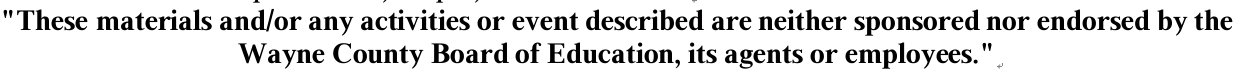 